МІНІСТЕРСТВО ОСВІТИ І НАУКИ УКРАЇНИНІЖИНСЬКИЙ ДЕРЖАВНИЙ УНІВЕРСИТЕТ ІМЕНІ МИКОЛИ ГОГОЛЯФАКУЛЬТЕТ ПЕДАГОГІКИ, ПСИХОЛОГІЇ, СОЦІАЛЬНОЇ РОБОТИ ТА МИСТЕЦТВКАФЕДРА ДОШКІЛЬНОЇ ОСВІТИУПРАВЛІННЯ ОСВІТИ НІЖИНСЬКОЇ МІСЬКОЇ РАДИІНФОРМАЦІЙНИЙ ЛИСТ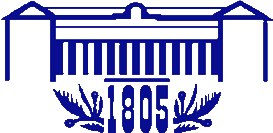 Кафедра дошкільної освіти Ніжинського державного університету імені Миколи Гоголя, Управління освіти Ніжинської міської ради запрошують до участі у роботі Регіональної науково-практичної Інтернет-конференції студентів, молодих науковців, педагогів-практиків «Сучасне дошкілля: актуальні проблеми, педагогічні пошуки, здобутки», яка відбудеться 20 червня 2023 року.Тематичні напрями роботи конференції:Дошкільна освіта в умовах реформування національної освітньої системи.Педагогічні технології у дошкільній освіті.Психолого-педагогічний супровід дитини в умовах соціального неспокою.Партнерська взаємодія родини та закладу дошкільної освіти в сучасних умовах.Педагогічний досвід як чинник інновацій у дошкільній освіті.Робочі мови конференції: українська.Умови участі у конференції:а) до 16 червня 2023 року учасники конференції повинні надіслати заявку на участь у роботі конференції, текст статті та копію оплати організаційного внеску на електронну адресу кафедри: ndykdo@gmail.comб) про умови публікації читайте детальніше у додатку 2 до листа «Вимоги до оформлення матеріалів»;в) заявки та матеріали статей надсилати окремими файлами. Зразки оформлення файлів: Заявка_Іванова А.В. (додаток 1), Стаття_Іванова А.В. (додаток 3 для студентів та педагогів-практиків);Організаційний внесок за участь у конференції – 80 грн. (в організаційний внесок входить редагування та макетування програми і збірника матеріалів конференції). За бажанням учасника конференції, може бути надрукований збірник статей за вартістю, калькульованою видавництвом Ніжинського державного університету імені М. Гоголя.Оплату публікації та організаційного внеску можна здійснити на картковий рахунок у АТ «Райффайзен Банк» № 4149 5001 3060 7685 – власник Бесараб Алла Миколаївна.Після здійснення оплати обов’язково зробіть підтвердження, надіславши фото квитанції чи її сканкопію на вказану електронну адресу (із зазначенням прізвища учасника конференції.) Контактні телефони:(096) 697-37-65 – Матвієнко Світлана Іванівна, доцент кафедри дошкільної освіти;(097) 233-50-81 – Бесараб Алла Миколаївна, старший лаборант кафедри дошкільної освіти;Додаток 1ЗАЯВКА І ВІДОМОСТІ ПРО УЧАСНИКАРегіональної науково-практичної Інтернет-конференції студентів, молодих науковців, педагогів-практиків «Сучасне дошкілля: актуальні проблеми, педагогічні пошуки, здобутки»Додаток 2ВИМОГИ ДО ОФОРМЛЕННЯ СТАТТІСтатті мають бути відредаговані та відкоректовані обсягом 5-8 сторінок у такому оформленні:• УДК (великими літерами жирним шрифтом, ліворуч);• назва статті (великими літерами жирним шрифтом, відцентрована);• ім'я та прізвище автора (жирним курсивом, праворуч); наступний рядок – назва вузу та міста (курсивом, праворуч);• через рядок подається основний текст: шрифт Times New Roman, розмір 14 кеглів, без переносів, міжрядковий інтервал 1,5, абзацний відступ – ; всі поля по ;• посилання в тексті подавати у квадратних дужках із зазначенням порядкового номера джерела та сторінки, наприклад: [5, с.87], де 5 – номер джерела за списком літератури, с. 87 – сторінка. Посилання на декілька джерел одночасно подаються таким чином: [3; 5; 7] або [3, с. 145; 5, с. 25; 7, с. 348].• через рядок після основного тексту подається література в алфавітному порядку або в порядку їх використання в тексті (не більше 10 джерел).Зверніть увагу! Автори несуть відповідальність за зміст статті, точність викладених фактів, цитат і власних імен, правильне посилання на джерела та за дотримання авторських прав.Додаток 3Зразок оформлення статті для студентів / аспірантівЗразок оформлення статті для педагогів-практиківУДКДИСТАНЦІЙНІ ФОРМИ ОРГАНІЗАЦІЇ ВАЛЕОЛОГІЧНИХ ЗАНЯТЬ З ДІТЬМИ СТАРШОГО ДОШКІЛЬНОГО ВІКУ Ірина Петрівна Коваленко вихователь-методист ЗДО №11м. Ніжина «Сонечко»Постановка проблеми.Мета статті:Виклад основного матеріалу.Висновки.Список використаних джерел:1.Прізвище, ім’я, по-батькові2.Курс3.Науковий керівник4.Вчене звання і посада наукового керівника5.Інші дані про себе:-місце роботи;-посада.(для педагогів-практиків)6.Телефон7.E-mail8.Тематичний напрям9.Назва статті10.Тема доповідіУДКМУЗЕЙНА ЕКСКУРСІЯ ЯК ЗАСІБ ОЗНАЙОМЛЕННЯ ДОШКІЛЬНИКІВ ІЗ КУЛЬТУРОЮ РІДНОГО КРАЮОлена Василівна Петренкомагістр спеціальності 012 Дошкільна освіта група ДОМ – 11 Науковий керівник – канд. пед. наук, доцент Матвієнко Світлана ІванівнаПостановка проблеми.Мета статті:Аналіз останніх досліджень та публікацій.Виклад основного матеріалу.Висновки.Список використаних джерел: